Załącznik nr 2Wzór pierwszej strony pracy magisterskiej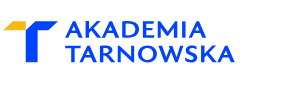 WYDZIAŁ OCHRONY ZDROWIAKIERUNEK ………………………STUDIA STACJONARNE II STOPNIA lub STUDIA NIESTACJONARNE II STOPNIA lubSTUDIA JEDNOLITE MAGISTERSKIE  Autor pracyNr albumu………..Tytuł pracy                                                   /praca magisterska/                                                Praca wykonana w Katedrze ………..					pod kierunkiem.....................                                                                      /podpis promotora pracy/Tarnów 2023